	2021 GMGA  Winter Pennant Team/Result Sheet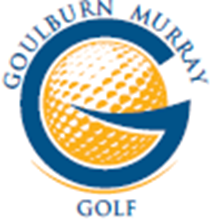 In handicap divisions Player 5 (highest handicap) will tee off first, then player 4 etc  (Handicap places not relevant to scratch) All players will be levied by the team captain $15.00 to cover the cost of the light lunch and all money is to be handed to an official of the Home Club when submitting the Team Sheet prior to play.  One sheet only can be used to record results for sending to the administrators. Results for Sunday Winter Pennant will be administered by:   Shane Halloran 0439 901 083 for Women and Division One .    David Roberts 0429 385 928 for Divisions Two and Three and Barry Scott 0400 765 034 for Divisions Four and Five.       A mobile phone photo of a result sheet to these people can be the best way to send the results OR these helpers will arrange to get the result sheets at the venue or from their home club involved in the Divisions.RESULTS Date                                          Team/ClubDate                                          Team/ClubDate                                          Team/ClubDate                                          Team/ClubDate                                          Team/ClubPlayerNAMEGOLFLINK (must be supplied)GA HcpDaily Hcp5 first to Tee off 4321TEAM TEAMPlayerFull NameDef/LosFull NameScore5544332211Result DEFSigned:                                                                                               Signed:   Signed:                                                                                               Signed:   Signed:                                                                                               Signed:   Signed:                                                                                               Signed:   Signed:                                                                                               Signed:   Signed:                                                                                               Signed:   